ATTIVITÀ SVOLTE A.S. 2021/22Pisa li  10/06/2022………	                                   Il docente…Simona Niccolai………La rappresentante delle studentesse ………………………………….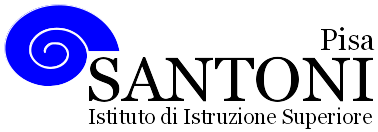 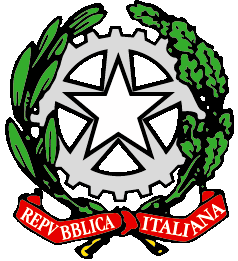 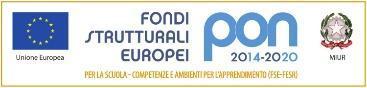 agraria agroalimentare agroindustria | chimica, materiali e biotecnologie | costruzioni, ambiente e territorio | sistema moda | servizi socio-sanitari | servizi per la sanità e l'assistenza sociale | corso operatore del benessere | agenzia formativa Regione Toscana  IS0059 – ISO9001agraria agroalimentare agroindustria | chimica, materiali e biotecnologie | costruzioni, ambiente e territorio | sistema moda | servizi socio-sanitari | servizi per la sanità e l'assistenza sociale | corso operatore del benessere | agenzia formativa Regione Toscana  IS0059 – ISO9001agraria agroalimentare agroindustria | chimica, materiali e biotecnologie | costruzioni, ambiente e territorio | sistema moda | servizi socio-sanitari | servizi per la sanità e l'assistenza sociale | corso operatore del benessere | agenzia formativa Regione Toscana  IS0059 – ISO9001agraria agroalimentare agroindustria | chimica, materiali e biotecnologie | costruzioni, ambiente e territorio | sistema moda | servizi socio-sanitari | servizi per la sanità e l'assistenza sociale | corso operatore del benessere | agenzia formativa Regione Toscana  IS0059 – ISO9001agraria agroalimentare agroindustria | chimica, materiali e biotecnologie | costruzioni, ambiente e territorio | sistema moda | servizi socio-sanitari | servizi per la sanità e l'assistenza sociale | corso operatore del benessere | agenzia formativa Regione Toscana  IS0059 – ISO9001www.e-santoni.edu.ite-mail: piis003007@istruzione.ite-mail: piis003007@istruzione.itPEC: piis003007@pec.istruzione.itPEC: piis003007@pec.istruzione.itNome e cognome del docente   Simona NiccolaiNome e cognome del docente   Simona NiccolaiNome e cognome del docente   Simona NiccolaiDisciplina insegnata          ItalianoDisciplina insegnata          ItalianoDisciplina insegnata          ItalianoLibro/i di testo in usoM. Tortora , E. Annaloro, V. Baldi, C. Carmina, “Tutte le trame del mondo”, Poesia e teatro, volume 2 per il biennio, Palumbo Editore.Slide, testi, immagini,  mappe concettuali forniti dall’insegnante e condivisi  in Google Classroom. Libro/i di testo in usoM. Tortora , E. Annaloro, V. Baldi, C. Carmina, “Tutte le trame del mondo”, Poesia e teatro, volume 2 per il biennio, Palumbo Editore.Slide, testi, immagini,  mappe concettuali forniti dall’insegnante e condivisi  in Google Classroom. Libro/i di testo in usoM. Tortora , E. Annaloro, V. Baldi, C. Carmina, “Tutte le trame del mondo”, Poesia e teatro, volume 2 per il biennio, Palumbo Editore.Slide, testi, immagini,  mappe concettuali forniti dall’insegnante e condivisi  in Google Classroom. Classe e Sezione............2O..........Indirizzo di studio.......Operatrici del benessere..............N. studentesse  ........16.......Attività svolte declinate in UDAAttività svolte declinate in UDAAttività svolte declinate in UDA UDA 1 (Titolo U.F.: ITA2.1). La comunicazione nel quotidiano. Competenze: Padroneggiare gli strumenti espressivi ed argomentativi indispensabili per gestire l’interazione comunicativa verbale in vari contesti. Leggere, comprendere ed interpretare testi scritti di vario tipo. Produrre testi di vario tipo in relazione ai differenti scopi comunicativi. Conoscenze: Fattori e strumenti della comunicazione verbale, non verbale, nelle arti figurative. Riconoscere i diversi codici comunicativi del messaggio ascoltato. I linguaggi espressivi: la poesia e il poema epico, il linguaggio teatrale, il giornale. Contenuti formativi: La comunicazione e i suoi diversi codici: verbale, non verbale, figurata; saper ascoltare: prendere appunti; saper leggere: tipi e strategie di lettura; saper parlare e saper scrivere: brainstorming, mappa mentale, mappa concettuale, scaletta; i registri stilistici.La comunicazione giornalistica: l’articolo di giornale di cronaca, l’intervista, l’articolo di giornale di commento e l’articolo specialistico, con esempi tratti anche da riviste del settore, in versione cartacea e on lineLa comunicazione e i suoi diversi codici nella poesia.  La comunicazione e i suoi diversi codici nel linguaggio teatrale. Abilità: Le abilità comunicative: ascoltare, parlare, leggere, scrivere. Saper interpretare correttamente una consegna da parte di un interlocutore. Sviluppare brevi testi sintatticamente e grammaticalmente corretti, riferiti ai testi studiati. Saper interpretare, se guidate, un testo poetico o teatrale.Obiettivi Minimi: Saper interpretare brevi consegne da parte di un interlocutore; comunicare in forma abbastanza corretta, e con il registro stilistico adeguato, sia oralmente sia per iscritto producendo semplici testi. Saper interpretare, se guidate, un testo poetico o teatrale. UDA 2 (Titolo U.F.: ITA2.2). La comunicazione nella professione. Competenze: Padroneggiare gli strumenti espressivi ed argomentativi indispensabili per gestire l’interazione comunicativa verbale in vari contesti. Leggere, comprendere ed interpretare testi scritti di vario tipo. Produrre testi di vario tipo in relazione ai differenti scopi comunicativi. Conoscenze: Fattori e strumenti della comunicazione verbale, non verbale e nelle arti figurative per l’estetista. I linguaggi espressivi: le riviste di settore. I tradizionali mezzi di comunicazione di massa: radio, televisione. La pubblicità e il suo linguaggio. Contenuti formativi: Sapersi relazionare con il cliente secondo corrette modalità comunicative. Riassumere gli aspetti significativi di un testo specialistico. La relazione di stage. Rispondere ad annunci di settore.Capacità: Le abilità comunicative: ascoltare, parlare, leggere, scrivere nella professione dell’estetista. Saper interpretare un testo di una rivista specializzata del settore in versione cartacea e on line e sintetizzarne i punti salienti. Obiettivi minimi: comunicare in forma abbastanza corretta, e con il registro stilistico adeguato, sia oralmente sia per iscritto producendo semplici testi relativi ai contenuti studiati.● UDA 3 EDUCAZIONE CIVICA: Costituzione. Cittadinanza attiva: L'immagine femminile e la lotta per i diritti dalla Belle époque alla contemporaneità..Competenze: collocare l’esperienza personale in un sistema di regole fondato sul reciproco riconoscimento dei diritti e dei doveri correlato alle Cittadinanze. Conoscere i valori che ispirano gli ordinamenti comunitari e internazionali, nonché i loro compiti e funzioni essenziali. Essere consapevoli del valore e delle regole della vita democratica anche attraverso l’approfondimento degli elementi fondamentali del diritto che la regolano, con particolare riferimento al diritto del lavoro. Conoscenze: - L'immagine della donna attraverso il Novecento, dalla Belle époque al dopoguerra. La condizione femminile, le lotte e le conquiste femminili in termini di diritti. Abilità: Esporre in maniera semplice ma corretta gli argomenti trattati; comprendere, se guidate, i testi e me immagini  proposti ed essere in grado di rielaborarli.Obiettivi minimi: Esporre oralmente e per iscritto semplici contenuti relativi ai contenuti dellÙdA in forma parzialmente corretta.  UDA 1 (Titolo U.F.: ITA2.1). La comunicazione nel quotidiano. Competenze: Padroneggiare gli strumenti espressivi ed argomentativi indispensabili per gestire l’interazione comunicativa verbale in vari contesti. Leggere, comprendere ed interpretare testi scritti di vario tipo. Produrre testi di vario tipo in relazione ai differenti scopi comunicativi. Conoscenze: Fattori e strumenti della comunicazione verbale, non verbale, nelle arti figurative. Riconoscere i diversi codici comunicativi del messaggio ascoltato. I linguaggi espressivi: la poesia e il poema epico, il linguaggio teatrale, il giornale. Contenuti formativi: La comunicazione e i suoi diversi codici: verbale, non verbale, figurata; saper ascoltare: prendere appunti; saper leggere: tipi e strategie di lettura; saper parlare e saper scrivere: brainstorming, mappa mentale, mappa concettuale, scaletta; i registri stilistici.La comunicazione giornalistica: l’articolo di giornale di cronaca, l’intervista, l’articolo di giornale di commento e l’articolo specialistico, con esempi tratti anche da riviste del settore, in versione cartacea e on lineLa comunicazione e i suoi diversi codici nella poesia.  La comunicazione e i suoi diversi codici nel linguaggio teatrale. Abilità: Le abilità comunicative: ascoltare, parlare, leggere, scrivere. Saper interpretare correttamente una consegna da parte di un interlocutore. Sviluppare brevi testi sintatticamente e grammaticalmente corretti, riferiti ai testi studiati. Saper interpretare, se guidate, un testo poetico o teatrale.Obiettivi Minimi: Saper interpretare brevi consegne da parte di un interlocutore; comunicare in forma abbastanza corretta, e con il registro stilistico adeguato, sia oralmente sia per iscritto producendo semplici testi. Saper interpretare, se guidate, un testo poetico o teatrale. UDA 2 (Titolo U.F.: ITA2.2). La comunicazione nella professione. Competenze: Padroneggiare gli strumenti espressivi ed argomentativi indispensabili per gestire l’interazione comunicativa verbale in vari contesti. Leggere, comprendere ed interpretare testi scritti di vario tipo. Produrre testi di vario tipo in relazione ai differenti scopi comunicativi. Conoscenze: Fattori e strumenti della comunicazione verbale, non verbale e nelle arti figurative per l’estetista. I linguaggi espressivi: le riviste di settore. I tradizionali mezzi di comunicazione di massa: radio, televisione. La pubblicità e il suo linguaggio. Contenuti formativi: Sapersi relazionare con il cliente secondo corrette modalità comunicative. Riassumere gli aspetti significativi di un testo specialistico. La relazione di stage. Rispondere ad annunci di settore.Capacità: Le abilità comunicative: ascoltare, parlare, leggere, scrivere nella professione dell’estetista. Saper interpretare un testo di una rivista specializzata del settore in versione cartacea e on line e sintetizzarne i punti salienti. Obiettivi minimi: comunicare in forma abbastanza corretta, e con il registro stilistico adeguato, sia oralmente sia per iscritto producendo semplici testi relativi ai contenuti studiati.● UDA 3 EDUCAZIONE CIVICA: Costituzione. Cittadinanza attiva: L'immagine femminile e la lotta per i diritti dalla Belle époque alla contemporaneità..Competenze: collocare l’esperienza personale in un sistema di regole fondato sul reciproco riconoscimento dei diritti e dei doveri correlato alle Cittadinanze. Conoscere i valori che ispirano gli ordinamenti comunitari e internazionali, nonché i loro compiti e funzioni essenziali. Essere consapevoli del valore e delle regole della vita democratica anche attraverso l’approfondimento degli elementi fondamentali del diritto che la regolano, con particolare riferimento al diritto del lavoro. Conoscenze: - L'immagine della donna attraverso il Novecento, dalla Belle époque al dopoguerra. La condizione femminile, le lotte e le conquiste femminili in termini di diritti. Abilità: Esporre in maniera semplice ma corretta gli argomenti trattati; comprendere, se guidate, i testi e me immagini  proposti ed essere in grado di rielaborarli.Obiettivi minimi: Esporre oralmente e per iscritto semplici contenuti relativi ai contenuti dellÙdA in forma parzialmente corretta.  UDA 1 (Titolo U.F.: ITA2.1). La comunicazione nel quotidiano. Competenze: Padroneggiare gli strumenti espressivi ed argomentativi indispensabili per gestire l’interazione comunicativa verbale in vari contesti. Leggere, comprendere ed interpretare testi scritti di vario tipo. Produrre testi di vario tipo in relazione ai differenti scopi comunicativi. Conoscenze: Fattori e strumenti della comunicazione verbale, non verbale, nelle arti figurative. Riconoscere i diversi codici comunicativi del messaggio ascoltato. I linguaggi espressivi: la poesia e il poema epico, il linguaggio teatrale, il giornale. Contenuti formativi: La comunicazione e i suoi diversi codici: verbale, non verbale, figurata; saper ascoltare: prendere appunti; saper leggere: tipi e strategie di lettura; saper parlare e saper scrivere: brainstorming, mappa mentale, mappa concettuale, scaletta; i registri stilistici.La comunicazione giornalistica: l’articolo di giornale di cronaca, l’intervista, l’articolo di giornale di commento e l’articolo specialistico, con esempi tratti anche da riviste del settore, in versione cartacea e on lineLa comunicazione e i suoi diversi codici nella poesia.  La comunicazione e i suoi diversi codici nel linguaggio teatrale. Abilità: Le abilità comunicative: ascoltare, parlare, leggere, scrivere. Saper interpretare correttamente una consegna da parte di un interlocutore. Sviluppare brevi testi sintatticamente e grammaticalmente corretti, riferiti ai testi studiati. Saper interpretare, se guidate, un testo poetico o teatrale.Obiettivi Minimi: Saper interpretare brevi consegne da parte di un interlocutore; comunicare in forma abbastanza corretta, e con il registro stilistico adeguato, sia oralmente sia per iscritto producendo semplici testi. Saper interpretare, se guidate, un testo poetico o teatrale. UDA 2 (Titolo U.F.: ITA2.2). La comunicazione nella professione. Competenze: Padroneggiare gli strumenti espressivi ed argomentativi indispensabili per gestire l’interazione comunicativa verbale in vari contesti. Leggere, comprendere ed interpretare testi scritti di vario tipo. Produrre testi di vario tipo in relazione ai differenti scopi comunicativi. Conoscenze: Fattori e strumenti della comunicazione verbale, non verbale e nelle arti figurative per l’estetista. I linguaggi espressivi: le riviste di settore. I tradizionali mezzi di comunicazione di massa: radio, televisione. La pubblicità e il suo linguaggio. Contenuti formativi: Sapersi relazionare con il cliente secondo corrette modalità comunicative. Riassumere gli aspetti significativi di un testo specialistico. La relazione di stage. Rispondere ad annunci di settore.Capacità: Le abilità comunicative: ascoltare, parlare, leggere, scrivere nella professione dell’estetista. Saper interpretare un testo di una rivista specializzata del settore in versione cartacea e on line e sintetizzarne i punti salienti. Obiettivi minimi: comunicare in forma abbastanza corretta, e con il registro stilistico adeguato, sia oralmente sia per iscritto producendo semplici testi relativi ai contenuti studiati.● UDA 3 EDUCAZIONE CIVICA: Costituzione. Cittadinanza attiva: L'immagine femminile e la lotta per i diritti dalla Belle époque alla contemporaneità..Competenze: collocare l’esperienza personale in un sistema di regole fondato sul reciproco riconoscimento dei diritti e dei doveri correlato alle Cittadinanze. Conoscere i valori che ispirano gli ordinamenti comunitari e internazionali, nonché i loro compiti e funzioni essenziali. Essere consapevoli del valore e delle regole della vita democratica anche attraverso l’approfondimento degli elementi fondamentali del diritto che la regolano, con particolare riferimento al diritto del lavoro. Conoscenze: - L'immagine della donna attraverso il Novecento, dalla Belle époque al dopoguerra. La condizione femminile, le lotte e le conquiste femminili in termini di diritti. Abilità: Esporre in maniera semplice ma corretta gli argomenti trattati; comprendere, se guidate, i testi e me immagini  proposti ed essere in grado di rielaborarli.Obiettivi minimi: Esporre oralmente e per iscritto semplici contenuti relativi ai contenuti dellÙdA in forma parzialmente corretta. 